 Informační a vzdělávací centrum Plzeň, spolek, Sladkovského 30, 326 00 Plzeň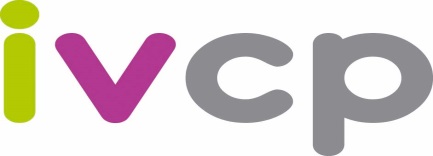 PŘIHLÁŠKA PŘÍMĚSTSKÝ TÁBOR PRO TVOŘIVÉSLADKOVSKÉHO 30, PLZEŇ SLOVANYPOLOLETNÍ PRÁZDNINY: pátek 2. 2. 2018 cena za den 350 KčJARNÍ PRÁZDNINY: celý týden 19. – 23. 2. 2018 celkem 1750 Kč nebo jednotlivě po dnech: 19. 2.2018; 20. 2. 2018; 21. 2. 2018; 22. 2. 2018;23. 2. 2018 cena za jeden den 350 Kč   (zřetelně označte požadované dny.)                              Jméno a příjmení dítěte:………………………………………………..Datum narození:……………………………..Bydliště:……………………………………………………….Zdravotní pojišťovna: …………………………………..Zdravotní omezení:………………………………………….Potravinová alergie na:…………………………………Informace  o rodičích/zákonných  zástupcích:Jméno a příjmení: ………………………………………….  Adresa pobytu:…………………………………………..Telefonní kontakt  I : ……………………………………….  E-mail:……………………………………………………Jméno a příjmení: ………………………………………….  Adresa pobytu:…………………………………………..Telefonní kontakt II: ……………………………………...... E-mail:…………………………………………………….Jméno a telefon jiné osoby, která bude dítě přivádět a odvádět: …………………………………………(Zákonný zástupce může dát písemný souhlas se samostatným odchodem nezletilého dítěte z tábora domů.)Všeobecné podmínkyPříchod 7,30 - 8,00 hod., odchod 16,00 - 16,30 hod. vždy ze sídla IVCP, Sladkovského 30, Plzeň, kde dítě převezmou a předají kvalifikovaní pracovníci IVCP, z.s.(Pozn. Po domluvě lze vyjít rodině vstříc a dobu upravit.) Stravování v ceně: cca v 10 hod. a 15 hod. svačina, ve 12 hod. oběd, zdravé nápoje zajištěny po celý den.Program: Tvorba s tématikou zima – velký skřítek – látka, polystyrén; zasněžený strom – papírové ruličky a přízdoby; přívěšek na klíče – příze, vlna; sněžítko – sklo, polymerová hmota glitry; krabička na vzácnosti – papír, lepidlo, přízdoby - technika quilling; drátování - rybičky, ptáčci; korálkové hvězdičky a andílci; zápich z keramické hmoty; stolní prostírání zdobené vlastnoručními kresbami. Při výrobě budou děti používat klasické i moderní techniky a materiály. Součástí celodenního programu budou i zábavné hry uvnitř centra a v případě příznivého počasí i v nedalekém parku na Mikulášském náměstí.Děti hrou získají rukodělné dovednosti, prožijí čas volna smysluplně pod vedením zkušených vedoucích dětských kolektivů a získají nové kamarády. Vyplněnou přihlášku zašlete týden předem na e-mail:  ivcp@email.cz. Potvrzení přijetí přihlášky Vám zašleme na e-mail. Dítě je přihlášeno po uhrazení ceny tábora. Částka musí být připsána na  účet 115-35990227/0100 nejdéle v den nástupu  dítěte na tábor. Do poznámky vždy uveďte jméno dítěte!)  Bližší informace: Ing. Josef Machalíček tel. 607 750 855 nebo ivcp@email.cz.  Storno účasti  dítěte na táboře – podmínky:Storno při nemoci dítěte během konání tábora – po předložení dokladu od lékaře bude vrácena alikvotní část nevyčerpané částky v plné výši. Finanční vypořádání storna bude provedeno do 15 dnů od přijetí žádosti.Zdravotní způsobilost k účasti na příměstském táboře:Prvního nástupu dítěte na příměstský tábor se musí zúčastnit zákonný zástupce dítěte, který na místě vyplní a podepíše potvrzení o bezinfekčnosti dítěte. V případě, že zdravotní stav dítěte v průběhu konání tábora nebude vhodný pro pobyt v kolektivu, bude kontaktován zákonný zástupce, aby dítě vyzvedl, příp. s ním navštívil lékaře.Cenné věci:IVCP spolek, nenese odpovědnost za ztrátu cenných věcí (mobilní telefon, fotoaparát, peníze, šperky z drahých kovů apod.), které si děti na tábor přinesou. Děti s sebou nepotřebují nosit ani jiné věci, neboť vše bude poskytnuto.Níže svým podpisem stvrzuji, že jsem se seznámil se zde uvedenými podmínkami a závazně přihlašuji dítě ………………………………………………..na tábor konaný ve dnech …………….………………....................Souhlasím s uložením osobních údajů uvedených v této přihlášce pro potřeby evidence. Souhlasím s pořizováním fotografií dítěte při táborových aktivitách a jejich uveřejněním na facebooku a webových stránkách spolku IVCP pro potřeby propagace nabízených služeb.V ………………… dne …………………                                                                 ………………………………………………………………………						    Jméno, příjmení zákonného zástupce a podpis		PARTNEŘI PROJEKTU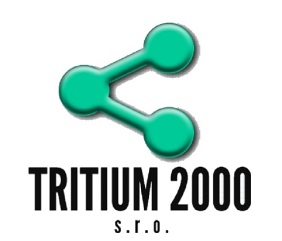 